.Intro: 16 counts. Start on the words: 'Somebody Save Me' 0.23 - *No tags or restarts.[1-8] STEP RIGHT - (REACH), FULL TURN LEFT, POINT ACROSS, SIDE, CROSS, 1/4 TURN RIGHT - SWEEP, CROSS, 1/8 TURN LEFT, COASTER HITCH, BACK TOGETHER[9-16] FWD SWEEPS, CROSS 1/8 TURN LEFT, BACK SIDE CROSS, WEAVE, 1/4 1/4 RIGHT, STEP FWD L/R 1/2 TURN LEFT[17-24] PRISSY WALKS FWD R/L, ROCK RECOVER, RUN BACK RL, ROCK BACK - HITCH LEFT, STEP 1/2 TURN LEFT - HITCH RIGHT, CROSS ROCK, RECOVER, SIDE[25-32] WEAVE, CROSS ROCK 1/8 TURN RIGHT, COASTER STEP, STEP FWD - SWEEP R 1/8 TURN LEFT, CROSS, SPIRAL 1 1/8 LEFT, RUN AROUND LRL 7/8 TURN LEFT[33-40] SWAY RLR, WEAVE - SWEEP, BEHIND 1/4 TURN LEFT FWD L/R, 1/4 TURN LEFT[41-48] SYNCOPATED CROSS ROCKS R/L, 1/4 TURN RIGHT, ROCK BACK, RECOVER, FULL TURN LEFT - SWEEP, SYNCOPATED JAZZ BOX CROSS• Jo Kinser (UK) - Jokinser@me.com• John Kinser (USA) - Johnkinser@me.com• Roy Verdonk (NL) - Royverdonkdancers@gmail.comSave Me From Myself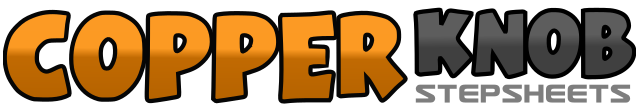 .......Count:48Wall:2Level:Low Advanced Rolling 8.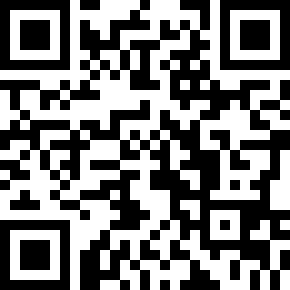 Choreographer:Jo Kinser (UK), John Kinser (UK) & Roy Verdonk (NL) - January 2021Jo Kinser (UK), John Kinser (UK) & Roy Verdonk (NL) - January 2021Jo Kinser (UK), John Kinser (UK) & Roy Verdonk (NL) - January 2021Jo Kinser (UK), John Kinser (UK) & Roy Verdonk (NL) - January 2021Jo Kinser (UK), John Kinser (UK) & Roy Verdonk (NL) - January 2021.Music:Save Me - Jelly RollSave Me - Jelly RollSave Me - Jelly RollSave Me - Jelly RollSave Me - Jelly Roll........1-2a3RF step right and point LF left and reach right hand up right) 1), 1/4 turn left and LF step fwd 2) 9:00), 1/2 turn left and RF step back a) 3:00), 1/4 turn left and LF left 3) 12:00)4&a5RF point fwd across LF 4), RF step right &), LF cross over RF a), 1/4 right and RF step fwd and sweep LF fwd 5) (3:00)6&a7LF cross over RF 6), 1/8 turn left and RF step back &) (1:30), LF step next to RF a), RF step fwd hitching L knee 7),8aLF step back 8), RF step next to LF a)1-2LF step fwd and sweep RF fwd 1), RF step fwd and and sweep LF fwd 2)3&a4Cross LF over RF 3), 1/8 turn left and RF step back &)12:00), LF step left a), RF cross over LF 4)a5LF step left a), RF step behind LF 5)a6LF step left a), RF cross over LF 6)&a71/4 turn right and LF step back &), 1/4 turn right and RF step fwd a) 6:00), LF step fwd 7)8&RF step fwd 8), 1/2 turn left and weight fwd on LF &) 12:00)1-2-3RF step fwd across LF 1), LF step fwd across RF 2), RF rock fwd 3)4&a5Recover on LF 4), RF step back &), LF step back a), RF rock back hitching left knee 5)6-7LF step fwd and turn 1/2 turn left hitching right knee 6) 6:00), RF cross over LF 7)8aRecover on LF 8), RF step right a)1a2a3LF cross over RF 1), RF step right a), LF step behind RF 2), RF step right a), LF cross rock over RF 3) 7:30)4&a5Recover on RF 4), LF step next to RF &), RF step fwd a), LF step fwd and RF Sweep fwd 5)6-7RF cross over LF squaring 6) 6:00), Spiral 1-1/8 left 7) weight on RF 4:30)8&aLF step fwd 8), 1/4 turn left and RF step fwd &) 1:30), 3/8 turn left and LF step fwd a) 9:00)1-2-3RF step right and sway right 1), LF step left and sway left 2) RF step right and sway right 3)4a5LF cross over RF 4), RF step right and slightly diagonal fwd a), LF step behind RF and sweep RF back 5)6a7RF step behind LF 5), 1/4 turn left and LF step fwd 6) 6:00), RF step fwd 7)81/4 turn left and step LF left 8) 3:00)1&a2RF rock over LF 1), LF step in place) &), RF step right a), LF rock over RF 2)&a3RF step in place) &), LF step left a), RF cross over LF 3)a41/4 turn right and LF step back a) 6:00), RF rock back 4)5a6LF step fwd) 5), 1/2 turn left and RF step back 6) 12:00), 1/2 turn left and LF step fwd and RF sweep fwd 6) 6:00)7-8&aRF cross over LF 7), LF step back 8) 6:00), RF step right &), LF cross over RF a)